Période 1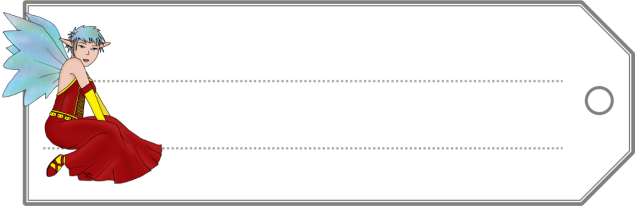 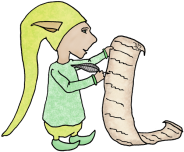 Période 2Période 3Période 4Période 5ContenuS1S1S1S1S2S2S2S2S3S3S3S3S4S4S4S4S5S5S5S5S6S6S6S6S7S7S7S7Bienvenue au CE1xx10. Lire écrire, comparer les nombres jusqu’à 29x11. Décomposer les nombres jusqu’à 29x12. Ajouter un petit nombre (1)x13. Retrancher un petit nombre (1)x14. Lire, écrire les nombres jusqu’à 59x15. Décomposer les nombres jusqu’à 59x16. Dizaines et unitésxx17. Passage de la dizaine : ajouter 1, retrancher 1x18. Le tableau à double entrée (1)x19. Situations additives ou soustractives (1)xSérie de problèmes utilisant les 4 opérations – Apprendre à se servir d’un cahierxÉvaluation intermédiairex22. Trouver, compléter un alignementx23. reproduire une figure sur quadrillage (1)xx24. Comparer les nombres jusqu’à 59xx25. Trouver le complément à la dizaine supérieurex26. ajouter un petit nombre (2)x27. retrancher un petit nombre (2)x28. Lire, écrire les nombres jusqu’à 99xLire, écrire les nombres jusqu’à 99 – séance sup. (VLM ?)x29. Décomposer les nombres jusqu’à 79x30. Tracer et prolonger un segmentxContenuS1S1S1S1S2S2S2S2S3S3S3S3S4S4S4S4S5S5S5S5S6S6S6S6S7S7S7S731. Additionner 2 nombres à 2 chiffres – manip ardoisex31. Additionner 2 nombres à 2 chiffresx32. Situations additives ou soustractives (2)xSérie de problèmes utilisant les 4 opérations – Apprendre à se servir d’un cahierxÉvaluation de fin de période 1x36. Décomposer les nombres jusqu’à 99x37. Comparer les nombres jusqu’à 99xSéance supplémentaire d’exercices de numérationx40. Additionner un nombre de 2 chiffres (2) – manip x40. Additionner un nombre de 2 chiffres (2)x41. Calculer le double d’un nombrex42. Le nombre 100 - manipulationx42. Le nombre 100x43. Échanger « 10 dizaines contre 1 centaine » - manipx43. Échanger « 10 dizaines contre 1 centaine »xDécouvrir l’écriture des nombres jusqu’à 999x44. Lire, écrire les nombres jusqu’à 999x38. Identifier les figures planesx45. Mesurer une longueur par report de l’unitéxxÉvaluation de fin de période 2x46. Connaitre la monnaiexxx47. Utiliser un calendrierxContenuS1S1S1S1S2S2S2S2S3S3S3S3S4S4S4S4S5S5S5S5S6S6S6S650. Calculer la moitié d’un nombrex51. Construire la droite numériquex52. L’addition posée sans retenuexApprendre à poser des additions sur un cahier, sans retenuex53. L’addition posée avec retenuexApprendre à poser des additions sur un cahier, sans retenuex54. Extraire des donnéesx55. Construire et utiliser une règle graduéex56. Décomposer les nombres jusqu’à 999x57. Passage de la centaine (1)x58. L’équerre et l’angle droitxx59. Tracer un angle droitx60. Situations additives ou soustractions (3)xSérie de problèmes utilisant les 4 opérations – cahierxÉvaluationx64. Comparer les nombres jusqu’à 999x65. Intercaler les nombres jusqu’à 999x71. Retrancher un nombre de 2 chiffres (2)x72. Trouver le complément à un nombrex74. Se repérer sur un planxÉvaluation de fin de périodex75. Choisir une solution (1)x73. Identifier les rectangles et les carrés.ContenuS1S1S1S1S2S2S2S2S3S3S3S3S4S4S4S4S5S5S5S5S6S6S6S678. Lire l’heure - découvertex78. Lire l’heurex81. Lire l’heure (2)xLire l’heure – exercices supplémentairesx79. Reproduire une figure sur quadrillage (2)x80. La soustraction posée sans retenue x85. La soustraction posée avec retenue x82. Mesurer une longueur avec la règle graduéex83. Tracer un segment de longueur donnéex88. Situations soustractivesx94. Multiplication et tableau rectangulairexx95. Multiplication et addition réitiréexx98. Multiplier 2 petits nombresx99. Situations additives ou multiplicativesxSérie de problèmes utilisant les 4 opérations – cahierx87. Payer avec la monnaiex93. Rendre la monnaiex100. Multiplication : la table de 5x106. Multiplication : la table de 2xÉvaluation de fin de périodexContenuS1S1S1S1S2S2S2S2S3S3S3S3S4S4S4S4S5S5S5S5S6S6S6S6S7S7S7S7S8S8S8S8S9S9S9S9S10S10S10S10120. Multiplication : les tables de 3 et 4x121. Apprentissages des tables de multiplicationx102. Utiliser un calendrier (2)x103. Choisir une solution (2)x107. Multiplier par 10xx109. Le nombre 1000 et au-delàxAu-delà de 1000 – exercices supplémentairesx112. Cubes et pavés droits (1)xx113. Cubes et pavés droits (2)x114. Du centimètre au mètrex115. Du mètre au kilomètrex116. Situations multiplicativesxSérie de problèmes utilisant les 4 opérations – cahierxxÉvaluation intermédiairex122. Mesurer des masses (1)x123. Mesurer des masses (2)x127. Multiplier par un nombre entier de dizaines, de centainesxx128. Le tableau à double entrée (2)x129. Résoudre une situation de divisionxSérie de problèmes utilisant les 4 opérations – cahierxx133. La multiplication poséexLa multiplication posée – entrainement (>2 séances)xx134. Mesurer des contenances – le litrex136. La soustraction posée avec retenue (2)x137. Interpréter un graphiquex140. Situations additives, soustractives, multiplicatives ou de divisionxSérie de problèmes utilisant les 4 opérations – cahierxxx